AUSTRALIAN PASSPORT PHOTO GUIDE - 2008ADULT/CHILD PHOTO GUIDE	INFANT (UNDER 3 YEARS) PHOTO GUIDEPhotograph Dimensions 35mm - 40mm WidthPlace guide over the applicant’s photo and check the chin to crown measurementsPhotograph Dimensions 35mm - 40mm WidthPlace guide over the infant’s photo and check that head size is within shaded area36 mm 32mmBottom of chinTh e c h in to cr ow n measurement (the vertical black dashed line) must be between 32mm and 36 mmDefinition of CROWN: The crown is where the top of the head / skull would be if it was visibleTh e c h in to cr ow n measurement (the vertical black dashed line) must be between 32mm and 36 mmFor infants under the age of 3 years, the head must fit within the shaded areaNeutral expression, mouth closedGood quality gloss prints onlyHair out of face, edges of face visibleLook straight at the cameraNo head coverings (except religious purposes)No reflections on glasses or faceNothing obscuring eyesPrescription lenses onlyNo shadows or red-eyePlain light backgroundNo hands in photographLook straight at the cameraNo flash reflections on glasses or facePlain light backgroundNo hands in photographGood quality gloss prints onlyNo shadows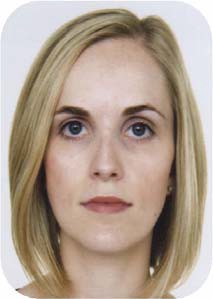 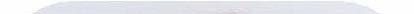 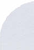 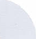 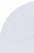 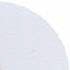 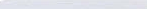 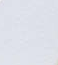 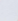 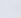 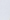 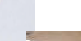 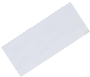 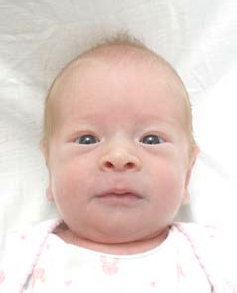 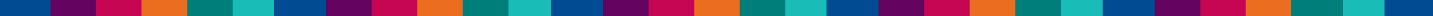 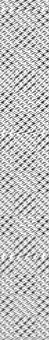 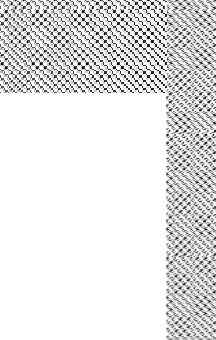 Do not cut, crop or trim the photo or staple the photo to the application. If the photograph does not meet the photograph or head size requirements, or fail to comply with the minimum infant threshold, the photograph should be rejected.